КОМПЛЕКС УПРАЖНЕНИЙ ДЛЯ ЗДОРОВОЙ СПИНЫВыполняйте упражнения не реже 3 раз в неделю для здоровой спины и коррекции осанки.Количество повторений каждого упражнения выбирайте по степени подготовленности: 6-8 раз; 8-10 раз; 10-12 раз.Дыхание ровное, без задержки. В момент мышечного напряжения — обязательно осуществлять выдох. 1.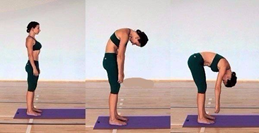 2. 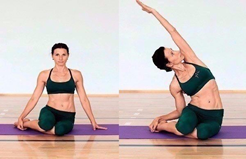 3. 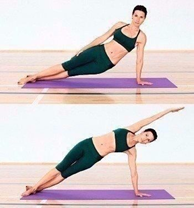 4. 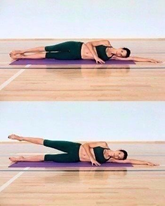 5. 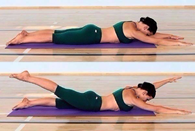 6. 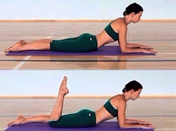 7. 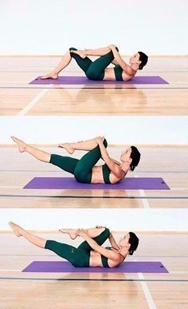 8. 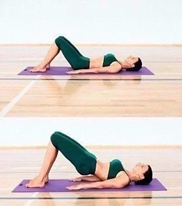 9. 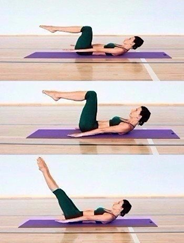 